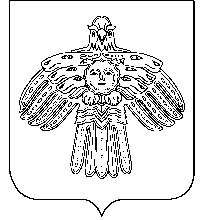                              АДМИНИСТРАЦИЯ                                                               «НИЖНИЙ ОДЕС»  КАР  ОВМÖДЧÖМИНСА       ГОРОДСКОГО  ПОСЕЛЕНИЯ  «НИЖНИЙ ОДЕС»                                                             АДМИНИСТРАЦИЯ           ПОСТАНОВЛЕНИЕШУÖМот «25» октября 2022 года                                                                          №  280О внесении изменений в Постановление администрации городского поселения «Нижний Одес» № 324 от 23 октября 2017 года «Об утверждении муниципальной программы «Формирование комфортной городской среды»В соответствии с Федеральным законом от 06.10.2003 № 131-ФЗ «Об общих принципах организации местного самоуправления в Российской Федерации», Постановлением Правительства Российской Федерации от 10.02.2017 № 169 «Об утверждении Правил предоставления и распределения субсидий из федерального бюджета бюджетам субъектов Российской Федерации на поддержку государственных программ субъектов Российской Федерации и муниципальных программ формирования современной городской среды», Уставом муниципального образования городского поселения «Нижний Одес», Администрация городского поселения «Нижний Одес»ПОСТАНОВЛЯЕТ: В Постановление администрации городского поселения «Нижний Одес» № 324 от 23 октября 2017 года «Об утверждении муниципальной программы «Формирование комфортной городской среды» внести следующие изменения:1.1. Таблицу № 7 Перечень общественных территорий планируемых к благоустройству в рамках муниципальной программы «Формирование современной городской среды» изложить согласно приложению № 1 к настоящему постановлению.Руководитель администрации городского поселения «Нижний Одес»                                        Ю.С.АксеновПриложение № 1Таблица № 7Переченьобщественных территорий планируемых к благоустройству в рамках муниципальной программы «Формирование современной городской среды» № п/пНаименование общественной территорииРасположение общественной территорииПеречень мероприятийЦелевой показательЦелевой показательОриентировочная стоимостьГод проведения работ по благоустройству№ п/пНаименование общественной территорииРасположение общественной территорииПеречень мероприятийед. изм.количествоОриентировочная стоимостьГод проведения работ по благоустройству1Детская площадка, расположенная по адресу: Республика Коми, г. Сосногорск, пгт. Нижний Одес, между домами по ул. Школьная дом № 2 и ул. Комсомольская, дом 6между домами по ул. Школьная дом № 2 и ул. Комсомольская, дом 6Замена и дополнительная установка  детского игрового оборудования 6 шт., ремонт пешеходной дорожки, установка скамьи 3 шт,   урны 3 шт, декоративные скульптуры – 3 шт.усл. ед.120182Площадь Ленинапл. ЛенинаУстановка декоративных скульптур, ремонт и покраска ограждения, стрижка кустов, установка освещения, разработка грунта и посадка травыусл. ед.120193Сквер, по ул. Ленина, между  д.6 и д.8 между домами по ул. Ленина, д.6, д.8Установка декоративных скульптур, ремонт пешеходных дорожек,  стрижка кустов, установка освещения, разработка грунта и посадка травыусл. ед.12020-20244Сквер, по ул. Ленина, между  д.11 и д.13 (1 этап)между домами по ул. Ленина, д.11, д.13Замена ограждений, ремонт и оборудование пешеходной дорожки, установка бордюрного камняусл. ед.120234аСквер, по ул. Ленина, между  д.11 и д.13 (2 этап)между домами по ул. Ленина, д.11, д.13Установка освещения, установка скамеек, установка урн, высадка деревьев (кустарников), установка малой архитектурой формыусл. ед.120245Въезд в пгт. Нижний Одес (территория около старого поста ГИБДД) (за счет средств федеральной субсидии)въезд в поселокАсфальтирование территорииусл. ед.120206Детская площадка, расположенная по адресу: Республика Коми, г. Сосногорск, пгт. Нижний Одес, между домами по ул. Пионерская дом № 4 и дом № 2между домами по ул. Пионерская дом № 4 и дом № 2Установка ограждения детской площадки и асфальтирование пешеходного тротуараусл. ед.120227Установка светофоров Т-7 и ограждений по ул. Северная, д.8, ул. Пионерская, д.3, Детские сады № 2, 3 по ул. Нефтяников, д.4,6ул. Северная, д.8, ул. Пионерская, д.3, Детские сады № 2, 3 по ул. Нефтяников, д.4, д.6Установка светофоров и огражденийусл. ед.120218Комплексные работы по благоустройству ул. Ленинаул. ЛенинаЧастичная замена освещения на светодиодные фонари, установка урн для мусора вдоль тротуара, ремонт пешеходного тротуара, ведущегок административному зданию, отделу ЗАГС, МФЦ и администрации ГП «Нижний Одес»усл. ед.120219«Благоустройство территории кладбища пгт. Нижний Одес» (в рамках программы «Народный бюджет»)Кладбище пгт. Нижний ОдесОбустройство площадок для мусорных контейнеров, обустройство ограждения площадок для мусорных контейнеров, установка контейнеров ТБО, вывоз и размещение отходов с несанкционированных мест накопленияусл. ед.12022